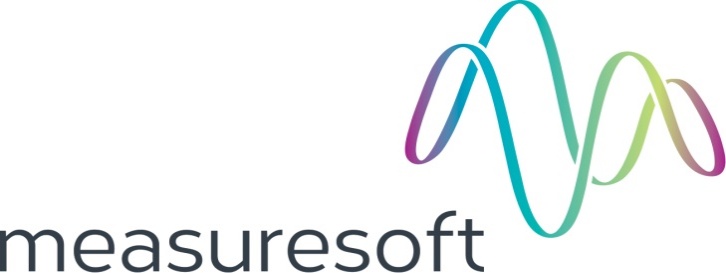 1.	Configuration	42.	Channel Configuration	42.1	Enable Channel	42.2	Tag	42.3	Description	42.4	Engineering Units	42.4.1	Minimum	42.4.2	Maximum	42.4.3	Descriptor	42.5	Scaling	42.5.1	Auto Scaling	42.6	Event Checking	42.6.1	High Limit	42.6.2	Low Limit	42.7	Significant Change	42.8	Alarm Error Checking	42.8.1	Drive Common	42.8.2	Priority	42.8.3	Delay	42.9	Alarm Checking	42.9.1	Enable Alarm Checking	42.9.2	Drive Common Alarm	42.9.3	Alarm Limit	42.9.4	Warning and Limit	42.9.5	Hysteresis	42.9.6	Priority	42.9.7	Alarm Delay	42.9.8	Alarm Message	42.10	Device Specific Button	42.10.1	Record Name	42.10.2	Link Number	43.	Advanced Device Configuration	43.1	AutoEnable Device	43.2	Scan Rate	43.3	Save Outputs	43.3.1	By Tag	43.4	Device Specific Button	43.4.1	Comm Port	43.4.2	Baud Rate	43.4.3	Record Name	44.	Scanner Operation	45.	BLS2000 Driver Errors	45.1	Standard Error Codes	46.	Appendix A	46.1	Status  record Link Numbers:	46.2	Logging Int. record Link Numbers:	46.3	Lagged Log Int. record Link Numbers:	46.4	Trip-Out New Tally and Trip-In New Tally records Link Numbers:	46.5	Trip-Out Hole Fill record Link Numbers:	47.	Appendix B	47.1	BLS2000 VarNum Listing	4Configuration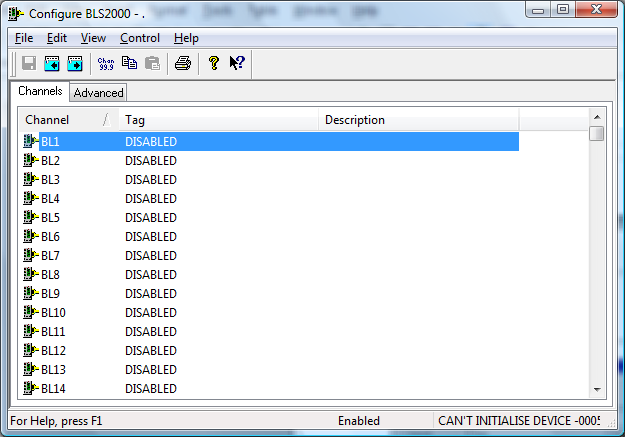 The first time the system is configured it is necessary to enable and configure all devices you require. To configure a particular device select the Devices option from the main menu followed by the appropriate device.This will launch an application to configure the device. You will be presented with a set of tabs as shown above. To configure a channel, select a group of channels by clicking on the appropriate channel tab. From the list provided select a channel and double-click. Alternatively you can select a channel and then click on the Configure Channel button.  This will launch a channel configuration dialog that enables you to configure individual channels.Channel Configuration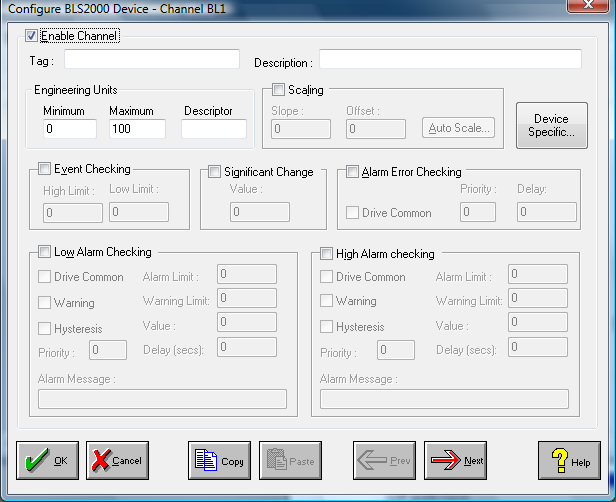 Enable ChannelThe Enable Channel check box must be checked to enable, and allow this channel to be configured and ultimately included with all other configured channels in the overall system.TagThe Tag field is a 12 character alphanumeric field that can contain channel information or wiring schedule references.DescriptionThe Description field is a 32 character alphanumeric field in which a description of the channel can be detailed. Engineering UnitsSpecifies engineering details for this channel.	MinimumMinimum engineering value for all analog channels in addition to the unit field. The default is 0 (used as a default when running trends).	MaximumMaximum engineering value for all analog channels in addition to the unit field. The default is 100 (used as a default when running trends).DescriptorA 4 character field available to describe the units of the measurement.ScalingNB.  Scaling is only available to Analog channels that are not Output channels.Some transducers give a number of pulses, or a frequency output proportional to their full-scale range. To enable the Scaling utility check the Scaling Check box. The Slope and Offset values can be entered directly into the text boxes.  The formula applied is:y = mx + c	where:	m is SLOPE							X is the measured value.							C is the OFFSET  Auto ScalingClick on the Auto Scale button if you want the scale and offset values calculated automatically.  A dialog box will be displayed.  Enter the values in the text boxes.  The low measured value, and the high measured value, the output range of the transducer.  When the fields have been completed and assuming the System is enabled click on the Apply button. Under the heading Current Values the actual measured value will be shown, as well as the Engineering Value.Click on OK to accept the scaling, or Cancel to abort the Auto Scaling feature.NB. Scaling will not be applied to the channel, even if the system is enabled, until the system is next enabled or the BLS2000 Device is reconfiguredEvent CheckingEvent checking is used, if required to trigger a logger to record information on a number of channels during an event. Check the Event Checking check box if this channel is to trigger an event.High LimitA value, in engineering units, entered in this text box will define the level that, if exceeded, will cause an event trigger.Low LimitA value entered in this text box will define the level that if the channel result falls below will cause an event trigger.Significant ChangeTo enable the Significant Change feature check the Sig Change check box. This facility allows filtering of data on channels on which significant change is of interest.  Such changes can cause an event, which can be logged.The figure entered in the Value text box, is the rate of change that if the output level exceeds per scan, either increasing or decreasing will cause the significant change event trigger. The scan rate is determined in the Advanced Device configuration
If a logger is configured each time the significant change trigger operates information on the channels defined in the logger will be recorded. A significant change event only lasts one scan, unless the next reading also changes greater than the Significant change valueWhen monitoring channels, if the Significant Change is triggered, then the fact will be annotated alongside the other channel information in the Channel Monitor.  The significant change events are in addition to those caused by an Event.Alarm Error CheckingDrives a common alarm when an error occurs on this channel.Drive CommonA common alarm is a single digital output that will switch on when any channel with the Drive Common Alarm enabled goes into an alarm state. Check this box if a link to the Common Alarm is required.Priority     Enter or edit the number in the text box to allocate the priority of this channel alarm.DelayEnter the time, in seconds, between the channel value entering the  and the system flagging an alarm.Alarm CheckingAlarm checking is available on all channels throughout the system.  Low Alarm and High Alarm levels can be configured independent of each other.  If the channel output exceeds the High Alarm limit then an alarm will be triggered as it will if the output goes below the Low Alarm limit.  When monitoring channels, if the high or low alarm is triggered, then the fact will be annotated alongside the other channel information in the Channel Monitor. To configure the Alarm Checking section of the device, complete the options as follows for either or both the High Alarm and Low Alarm checking.Enable Alarm CheckingCheck either the Low Alarm Checking or High Alarm Checking or both check boxes to enable the facility.Drive Common AlarmA common alarm is a single digital output that will switch on when any channel with the Drive Common Alarm enabled goes into an alarm state.  Check this box if a link to the Common Alarm is required.Alarm LimitSpecifies the value that will trigger this alarm. For Low Alarm Checking it will be any value <= the Alarm Limit and for High Alarm Checking it will be any value >= the Alarm Limit.Warning and LimitIf required, a warning can be displayed when a channel reaches a limit close to the alarm limit. For low alarm checking, the limit must be less than the alarm limit. For high alarm checking, the warning limit must be less than the alarm limitHysteresisHysteresis can prevent 'noisy' channels from reporting multiple alarms when the average reading is close to the alarm threshold.  Check the box if this feature if needed.  Enter the value of the dead band in the corresponding value field.PriorityEnter or edit the number in the text box to allocate the priority of this alarm. Alarm priority ranges are from 0 to 255.Alarm DelayEnter the time, in seconds, between the channel value entering the alarm state and the system flagging an alarm.Alarm MessageAn Alarm Message can be defined that will be displayed on the Status line of the Main Window when a channel goes into an alarm state.  Enter the message, up to 32 characters, that is to appear in the event of an alarm.Device Specific ButtonWhen the Device Specific Button is pressed, the following will apply: 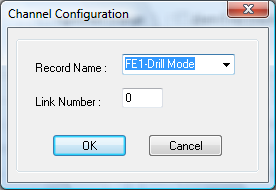 Record NameAllows the user to select the appropriate Record Name from the drop down list.The records available are:	FE1-Drill Mode		External Record One when in Drill Mode.	FE1-Trip Mode 		External Record One when in Trip Mode.	FE2-Page 1 		Page 1 of External Record Two.	FE2-Page 2 		Page 2 of External Record Two.	FE2-Page 3 		Page 3 of External Record Two.	FE2-Page 4		Page 4 of External Record Two. 	FE1*			This refers to channels configured in either Drill Mode (FE1) 				or Trip Mode(FE1).	Status			This refers to the status bits included in all records sent by 				the BLS2000. 	Logging Int.		Logging Interval Record Data as defined in the BLS2000 system.	Lagged Log Int.			Lagged Log Interval Record Data per the BLS2000 system.	Trip-Out New Tally	Trip-Out New Tally Record Data per the BLS2000 system. 	Trip-Out Hole Fill	Trip-Out Hole Fill Record Data per the BLS2000 system. 	Trip-In New Tally	Trip-In New Tally Record Data per the BLS2000 system. Link NumberThis field allows the user to specify the Link Number within the selected Record type. See Appendix A for details on available fixed Link Numbers for Status through Trip-In New Tally. Link numbers for FE1-XXXX and FE2-XXXX pages (FE = Format External, see BLS2000 documentation) are user assigned – see section 3.4.Advanced Device Configuration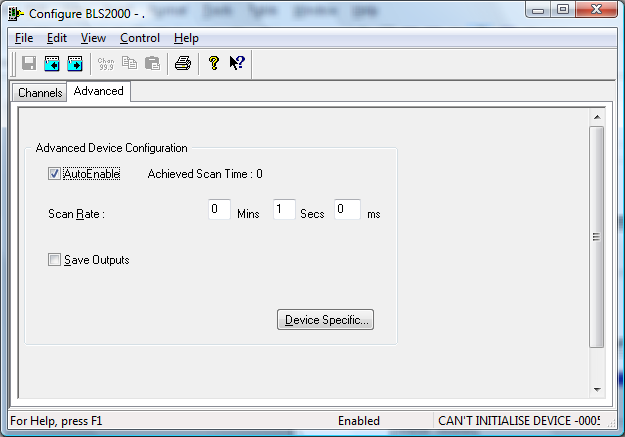 When the system is enabled and the device is enabled this window will display the Achieved Scan Rate. If the device is not scanning correctly then any error associated with the device will be displayed instead.AutoEnable DeviceTo ensure that the device is enabled on the system, check the Enable Device box. Checking this box will automatically start communication between the BLS2000 and the ScadaPro system when the computer is powered up.Scan RateTo set the rate, at which the device will scan, edit the text boxes associated with the Scan Rate field.Save OutputsTo enable this utility check the Save outputs flag. All values in output channels are saved to disk when the system is disabled. The next time the system is restarted the values which were previously in output channels will be restored to the appropriate channel number.By TagChannel values can be saved and restored to channels using the channel tag instead of the channel number. In this way, channels can be rearranged within the modules and as long as the channel tags remain the same, the correct channel values will be restored to the appropriate channel number.Device Specific ButtonWhen the Device Specific Button is pressed, the following will appear: 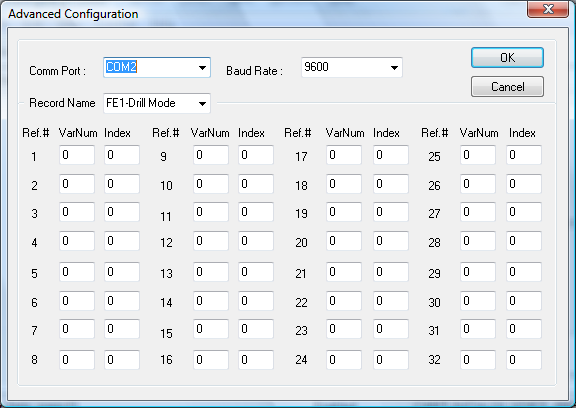 This field allows the user to select which communications port the BLS2000 device is connected to on your PC.Baud RateThis field allows the user to select the baudrate for communications with the BLS2000 device located at the communications port specified above.Record NameThis field allows the user to select the External Records to configure. For each record the user specifies up to 32 BLS2000 system VarNum.Index pairs. Available records are 	FE1-Drill Mode		Defines External Record One when in Drill Mode.	FE1-Trip Mode 		Defines External Record One when in Trip Mode.	FE2-Page 1 		Defines Page 1 for External Record Two.	FE2-Page 2 		Defines Page 2 for External Record Two.	FE2-Page 3 		Defines Page 3 for External Record Two.	FE2-Page 4		Defines Page 4 for External Record Two. See Appendix B for VarNum listings.Once the BLS2000 VarNum’s are configured to Ref #’s the combination of Record name and Ref # are used to apply these variables to ScadaPro channels.Setting up this screen serves two purposes, firstly it configures the BLS2000 Format External record within the Multibus system and, secondly, it identifies the main directory parameters to be scanned into ScadaPro channels.It should be understood that the primary method to extract information from the BLS2000 is from its list of Main Directory Parameters (MDP’s). The only mechanism to do this is to configure these (MDP’s) into the Format External record and then request the data to be sent from these records. There are two Format External Records available in the BLS2000 system, each of which can hold up to 32 parameters, giving access to a maximum of 64 variables. To expand the number of points available to ScadaPro the driver implements a two-fold strategy for the available external records: -Format External Record 1The driver permits two definitions for this record 1) while in drilling or idle mode and 2) while in any trip mode. The driver automatically monitors the status information contained in every format external data transmission for the current mode and will dynamically configure or reconfigure the contents of the record, dependant on the detected mode. In this way only channel data relevant to the current drilling operation is updated since typically the required data will be different as dictated by current rig operation. If no BLS2000 VarNum’s are configured in the trip mode definition then the system will automatically continue polling for, and updating, the channels defined for drilling mode. If VarNum’s have been entered for both modes the ScadaPro channels will hold the last scanned value for the mode not currently being polled.Format External Record 2Here the driver allows up to four definitions of MDP #’s.  If two or more pages have been defined the driver will automatically define the requested MDP VarNum’s in page one, read the data, then dynamically reconfigure FE2 to the page 2 definition, read it and so on for all pages with definitions. In this way the limit of 32 channels is expanded to 128. (See section 4. For additional information on scanning sequences).Scanner OperationWhen enabled the scanner seeks to define and read external records from the BLS2000. All records read from the BLS2000 include status information. One of these status bits is the current mode i.e. Drill, Trip or Idle. If the BLS2000 is in Trip Mode then record FE1-Trip Mode is defined and used instead of FE1-Drill Mode, however if record FE1-Trip Mode has no variables defined then it will carry on reading record FE1-Drill Mode. If the BLS2000 system is in Idle mode then the driver follows the convention for FE1-Drill Mode.On every scan the driver also seeks to define and read the second record, sequencing through FE2-Page 1, FE2-Page 2, FE2-Page 3 and FE2-Page 4.The transmission sequence is as follows:Scan 1:	Get external record 1 (either FE1-Drill Mode or FE1-Trip Mode)			Define external record FE2-Page 1			Get external record FE2-Page 1Scan 2:	Get external record 1 (either FE1-Drill Mode or FE1-Trip Mode)			Define external record FE2-Page 2			Get external record FE2-Page 2Scan 3:	Get external record 1 (either FE1-Drill Mode or FE1-Trip Mode)			Define external record FE2-Page 3			Get external record FE2-Page 3Scan 4:	Get external record 1 (either FE1-Drill Mode or FE1-Trip Mode)			Define external record FE2-Page 4			Get external record FE2-Page 4Scan 5:	As in Scan 1. ...Scan NIf FE2-Page 2, FE2-Page 3 or FE2-Page 4 are not defined the sequence will automatically restart at FE2-Page 1Any non-FE type channels that have been configured (i.e. Log Interval Records) will result in data requests, and appropriate responses, being interspersed between the above sequence.BLS2000 Driver ErrorsStandard Error CodesAppendix AFor the FE1-Drill Mode, FE1-Trip, FE2-Page 1, FE2-Page 2, FE2-Page 3, FE2-Page 4 and FE1* records the Link Number should be a value between 1-32 where the value represents the Ref # as defined in the Advanced Device Configuration for that page.Status  record Link Numbers:Logging Int. record Link Numbers:Lagged Log Int. record Link Numbers:Trip-Out New Tally and Trip-In New Tally records Link Numbers:Trip-Out Hole Fill record Link Numbers:Appendix BNote:Certain VarNums are not valid for configuration and should not be used. E.g. VarNum 4 (Check Status). If any of these invalid VarNums are used then the system will return ERROR: 23 “Bad parameter specified; a variable has been specified incorrectly, i.e. an index is applied to a variable that doesn't exist, or a variable is requested that cannot be reported on.” and will not function correctly.BLS2000 VarNum Listing1 DEPTH.....  1000.0 ft    2 OFF.BTM...    0.50 feet        3 BIT.DEPTH.     999 feet     4 CHK.STATUS  (Y/N)?      5 WOB.......    -NA- klb    6 WOB.OVR...    54.0 klb         7 WOB.REF...   158.3 klb    8 INSLP.DEL.    10.0 klb         9 AVG.JOINT.   31.50 feet  10 JOINTS....      32           11 DEP.ON.JNT    32.0 feet  12 HRS.ON.BIT     2.0 hrs       13 RVS.ON.BIT       2 x1000   14 TOOTH.WEAR       3 %         15 BEARG.WEAR       3 %  16 NON.DRILL.     3.1 hrs       17 BASE.NDR..    10.0 ft/hr   18 NDR.CHNG..   -NA- %chng     19 W/R.CHNG..   -NA- %chng   20 PVT.CHG.FC     0.0 bbl       21 ANN.DENS..     0.0 lb/gl    22 ECD.BTM...     0.0 lb/gl     23 ECD.OVR...    -NA- lb/gl    24 CONN.DEPTH    -OF- ft        25 CONN.TIME.     3.0 min   26 CABLE.WEAR       3 ton.mi    27 CIRC.TIME.      60 min  28 CIRC.PMPD.     267 bbl       29 CIRC.STKS.   21380 stk   30 LAG.DEPTH.    -NA- ft        31 PWR.DN.ADJ       0 bbl  32 VOL/STK.AV   1.245 gal       33 VOL.PMPD..    -OF- bbl  34 STK.CT....   32867 stk       35 LAG.CORR..      -1 bbl  36 ANN.V.CALC     368 bbl       37 BTM/UP.LAG     367 bbl    38 BTM/UP.STK   12378 stk       39 BTM/UP.TIM    -NA- min   40 I/O.V.CALC     837 bbl       41 IN/OUT.LAG     837 bbl     42 IN/OUT.STK   28213 stk       43 IN/OUT.TIM    -NA- min  44 MUD.GAS...       0 units     45 MAX.GAS...    6144 units  46 MXG.VOL...   26368 bbl       47 MXG.STK...       0 stk   48 GAS.PRCNT.    0.00 %         49 XXXXXXXXXX  50 FULL.DEPTH       0 feet    51 BTM.DIST..       1 feet      52 STR.DSPL..    36.4 bbl    53 VOL/STAND.    3.44 bbl       54 SINGLES...   58099   55 STANDS....    -NA-           56 STDS.TO.GO   24319     57 SEC/STND..   65243 sec       58 STD.TO.FIL    -NA-  59 SEC.INSLPS   65501 sec       60 C.FIL.CALC    -NA- bbl   61 C.FIL.OBS.    -NA- bbl       62 C.STK.CALC    -NA- stk    63 C.STK.OBS.    -NA- stk       64 TF/GN.CALC    -NA- bbl    65 TF/GN.OBS.    -NA- bbl       66 TF/GN.ERR.    -NA- bbl    67 TF/GN.PIT.    -NA- bbl       68 XXXXXXXXXX  69 XXXXXXXXXX  70 FILL.NMBR.       0      71 FILL.CALC.     1.0 bbl       72 FILL.OBS..     1.0 bbl   73 F.STK.CALC    -NA- stk       74 F.STK.OBS.    -NA- stk    75 XXXXXXXXXX  76 XXXXXXXXXX  77 XXXXXXXXXX  78 XXXXXXXXXX  79 XXXXXXXXXX  80 PUMP(1)...       0 spm       80 PUMP(2)...       4 spm    80 PUMP(3)...       8 spm       80 PUMP(4)...      24 spm      80 PUMP(5)...      60 spm       80 PUMP(6)...       0 spm     81 ACTV.PMPS.      72 spm       82 FLOW.IN...      11 gpm       83 AUX.PMPS..      96 spm       84 AUX.FLOW..     198 gpm      85 AUX.CT....   94193 stk       86 AUX.V.PMPD    4615 bbl      87 SPM(1)....       0 spm       87 SPM(2)....       0 spm    87 SPM(3)....       0 spm       87 SPM(4)....       0 spm                87 SPM(5)....       0 spm       87 SPM(6)....       0 spm                88 SPM.OVR(1)   65407 spm       88 SPM.OVR(2)       4 spm       88 SPM.OVR(3)       8 spm                88 SPM.OVR(4)      24 spm       88 SPM.OVR(5)      60 spm                89 SPM.OVR(6)    -NA- spm       89 STKS(1)...   66621 stk       89 STKS(2)...      94 stk                89 STKS(3)...      55 stk       89 STKS(4)...     421 stk                89 STKS(5)...      20 stk       89 STKS(6)...      20 stk                90 HT.HOOK...  140.00 feet      91 BLOCK.HT..  152.00 feet               92 COMP.OPNG.    0.00 feet      93 RISER.DIST    0.00 feet               94 STRING.CHG -296.97 feet      95 WIRELN.DEP    -NA- ft                 96 WIRELN.SPD    -NA- fpm       97 WHL.CT(1).       0                    97 WHL.CT(2).    2192           97 WHL.CT(3).    8684                    97 WHL.CT(4).  -30576           98 HSD.CT(1).   32806                    98 HSD.CT(2).   10261           99 XXXXXXX100 HOOKLOAD..    30.0 klb             101 ROT.RGFL..       0 rpm     102 TORQ.REL..       0 rel103 MOTOR.V...    -NA- volts   104 FLOW.OUT..       0 gpm 105 SP.PRES...       0 psi     106 CHOKE.....       0 psi107 DENS.IN...    0.00 lb/gl   108 DENS.OUT..    0.00 lb/gl 109 TEMP.IN...     9.5 deg f   110 TEMP.OUT..     9.5 deg f 111 COND.IN...     0.0 mmo/cm  112 COND.OUT..   0.0 mmo/cm113 PIT(1)....     0.0 bbl     113 PIT(2)....     0.0 bbl 113 PIT(3)....     0.0 bbl 113 PIT(4)....     0.0 bbl     113 PIT(5)....    50.0 bbl 113 PIT(6)....     0.0 bbl     113 PIT(7)....     0.0 bbl 113 PIT(8)....     0.0 bbl     113 PIT(9)....     0.0 bbl113 PIT(10)...     0.0 bbl     113 PIT(11)...     0.0 bbl     113 PIT(12)...     0.0 bbl  113 PIT(13)...     0.0 bbl     113 PIT(14)...     0.0 bbl  113 PIT(15)...     0.0 bbl     113 PIT(16)...     0.0 bbl   114 GAS.DET...       0 units   115 CAT.GAS...    -NA- units116 TRAP.PWR..       0 watts   117 CO2.DET...    -NA- % 118 H2S (1)....    -NA- ppm     119 HCG (1)....    -NA- %lel  120 PH.MUD....    -NA-         121 PHS.MUD...    –NA122 XXXXXXXXXX123 MEAS.FLOW.    -NA- gpm      124 PRES.AUXL.    -NA- psi     125 FLW.MTR (1)    -NA- gpm   126 BULK.WT (1)    -NA- klb     127 TONG.TRQ..    -NA- klb.ft  128 XXXXXXXXXX129 TEST (1)...    -NA-         130 A/D.BD1 (1) 0.000 volts 131 A/D.BD2 (1) 0.000 volts   132 XXXXXXXXXX133 XXXXXXXXXX134 XXXXXXXXXX135 PIT.TOTL..       0 bbl 136 PIT.TOTL1.     0.1 bbl     137 PIT.CHNG..     0.0 bbl 138 PIT.RATE..       0 bpm     139 AUX.TOTL..       0 bbl   140 AUX.TOTL1.     0.1 bbl     141 AUX.CHNG..   679.5 bbl142 AUX.RATE..       0 bpm     143 TRIP.TANK.     0.0 bbl 144 TANK.CHNG.  1469.2 bbl     145 GAIN.PIT..     0.0 bbl     146 GAIN.CHNG.  -246.3 bbl     147 SLUG.PIT..    50.0 bbl    148 SLUG.CHNG.  -616.5 bbl     149 XXXXXXXXXX150 FLOW.LINE.       0 gpm   151 FLOW.DIFF.     -11 gpm     152 DENS.IN1..     0.0 lb/gl     153 DENS.OUT1.     0.0 lb/gl   154 DENS.DIFF.     0.0 lb/gl    155 DENS.LAG..    -NA- lb/gl   156 DENS.LGDF.    -NA- lb/gl 157 TEMP.DIFF.     0.0 deg f   158 TEMP.LAG..    -NA- deg f   159 TEMP.LGDF.    -NA- deg f   160 COND.DIFF.   0.0 mmo/cm    161 COND.LAG.. -NA- mmo/cm  162COND.LGDF.-NA- mmo/cm      163 CL.IN.....     0.0 ppt     164 CL.OUT....     0.0 ppt     165 CL.DIF....     0.0 ppt     166 CL.LAG....    -NA- ppt     167 DELTA.CL..    -NA- ppt     168 XXXXXXXXXX169 XXXXXXXXXX170 RUN.SPD...    -NA- fpm   171 ACCEL.....    -NA- fps2    172 R/S.MAX...       0 fpm       173 R/S.HIGH..       0 fpm     174 R/S.LOW...       0 fpm       175 ACCL.HIGH.     0.0 fps2    176 RS.ACCL.HI       0 fpm     177 ACCL.LOW..     0.0 fps2    178 RS.ACCL.LO       0 fpm   179 XXXXXXXXXX180 OFF.BT.DSP     0.5 feet    181 HKLD.DSPLY      30 klb   182 HKLD.AVG..   30719 klb     183 HKLD.CALC.     158 klb   184 HK.CALC.AV     158 klb     185 HKLD.ERR..    -NA- klb    186 HK.MAX.ERR      -1 klb     187 HK.HI.ERR.     -65 klb      188 HK.HI.DPTH   48637 feet    189 HK.LO.ERR.      -1 klb      190 HK.LO.DPTH   59327 feet    191 WOB0......    -NA- klb       192 WOB.DSPLY.    -NA- klb     193 WOB.DSP0..    -NA- klb   194 WOB.DEV...    -NA- klb     195 ABS.TRQ...    -NA- klb.ft  196 TRQ.DEV...    -NA- rel     197 ROTARY....       0 rpm      198 HT.HOOK0..     140 feet    199 SQUAT.FCTR 0.0012 ft/klb  200 DEPTH0....    1000 feet    201 LAG.DEPTH0    -NA- feet    202 P.DEPTH...  1000.0 feet    203 P.LAG.DPTH    -NA- feet      204 TVD.BTM...    1000 feet    205 TVD.BIT...     999 feet         206 FRAC.GRAD.    16.0 lb/gl   207 MAX.KICK..    11.9 lb/gl       208 MAX.CHOKE.     616 psi     209 EST.PP....     9.0 lb/gl       210 SMTHD.PP..     9.0 lb/gl   211 BALANCE...    -468 psi     212 XXXXXXXXXX213 XXXXXXXXXX214 XXXXXXXXXX215 RISER.PMPS       0 gpm     216 RSR.P.SPM.       0 spm    217 FLOW.TOT..      11 gpm     218 TOT.P.SPM.      72 spm    219 XXXXXXXXXX220 ROP.INST..    -NA- ft/hr   221 ROP.INST1.    -NA- ft/hr   222 XXXXXXXXXX223 XXXXXXXXXX224 XXXXXXXXXX225 TONG.MAX..    -NA- klb.ft  226 XXXXXXXXXX227 XXXXXXXXXX228 XXXXXXXXXX229 XXXXXXXXXX230 XXXXXXXXXX231 XXXXXXXXXX232 XXXXXXXXXX233 XXXXXXXXXX234 XXXXXXXXXX235 XXXXXXXXXX236 XXXXXXXXXX237 XXXXXXXXXX238 XXXXXXXXXX239 XXXXXXXXXX240 XXXXXXXXXX241 XXXXXXXXXX242 XXXXXXXXXX243 XXXXXXXXXX244 XXXXXXXXXX245 XXXXXXXXXX246 XXXXXXXXXX247 XXXXXXXXXX248 XXXXXXXXXX249 XXXXXXXXXX250250 R.ROP.. -OF- ft/hr       251 R.ROP2....  -OF- ft/hr   252 R.RDR..... 0.0 min/ft      253 R.DXPNT.. -168.88         254 R.MOD.DXP.  70.23         255 R.MDX.TWC. 327.04         256 R.NMLZ.DR. -161.1 ft/hr  257 R.SIML.SP. 7.286         258 R.MLNDR.  228.21          259 R.B/Y.PP.  15.4 lb/gl   260 R.CALB.A0. 1.571           261 XXXXXXXXXX262 XXXXXXXXXX263 XXXXXXXXXX264 XXXXXXXXXX265 XXXXXXXXXX266 XXXXXXXXXX267 XXXXXXXXXX268 XXXXXXXXXX269 XXXXXXXXXX270 R.WOB.....  4556.7 klb     271 R.ROTARY..   65519 rpm 272 R.ECD.....    -NA- lb/gl   273 R.TWR.....    -NA- %          274 R.FLOW....    -NA- gpm     275 R.SP.PRS..    -NA- psi        276 R.TORQ....    -NA- rel     277 XXXXXXXXXX278 XXXXXXXXXX279 R.WOB.DEV.    -NA- klb     280 R.TRQ.DEV.    -NA- rel     281 R.MEAS.FLW    -NA- gpm  282 R.FLW.TOT.   65534 gpm     283 XXXXXXXXXX284 XXXXXXXXXX285 XXXXXXXXXX286 XXXXXXXXXX287 XXXXXXXXXX288 XXXXXXXXXX289 XXXXXXXXXX290 XXXXXXXXXX291 XXXXXXXXXX292 XXXXXXXXXX293 XXXXXXXXXX294 XXXXXXXXXX295 XXXXXXXXXX296 XXXXXXXXXX297 XXXXXXXXXX298 XXXXXXXXXX299 XXXXXXXXXX300 I.ROP.....     8.3 ft/hr       301 I.ROP2....    8.33 ft/hr   302 I.RDR.....  3275.2 min/ft     303 I.DXPNT... -176.65         304 I.MOD.DXP.   -0.01          305 I.MDX.TWC.   -0.01         306 I.NMLZ.DR.    -OF- ft/hr   307 I.SIML.SP.    -NA-         308 I.MLNDR...   -0.01            309 I.B/Y.PP..    -0.1 lb/gl   310 I.CALB.A0.  -0.001           311 XXXXXXXXXX312 XXXXXXXXXX313 XXXXXXXXXX314 XXXXXXXXXX315 XXXXXXXXXX316 XXXXXXXXXX317 XXXXXXXXXX318 XXXXXXXXXX319 XXXXXXXXXX320 I.WOB.....  2118.6 klb     321 I.ROTARY..       8 rpm      322 I.ECD.....     0.0 lb/gl   323 I.TWR.....       0 %             324 I.FLOW....   46869 gpm     325 I.SP.PRS..   15789 psi  326 I.TORQ....   49969 rel     327 I.MUD.GAS.    9048 units   328 I.MAX.GAS.    8964 units   329 I.WOB.DEV.     0.6 klb     330 I.TRQ.DEV.   10168 rel     331 I.MEAS.FLW   40748 gpm   332 I.FLW.TOT.    6565 gpm     333 XXXXXXXXXX334 XXXXXXXXXX335 XXXXXXXXXX336 XXXXXXXXXX337 XXXXXXXXXX338 XXXXXXXXXX349 XXXXXXXXXX340 XXXXXXXXXX341 XXXXXXXXXX342 XXXXXXXXXX343 XXXXXXXXXX344 XXXXXXXXXX345 XXXXXXXXXX346 XXXXXXXXXX347 XXXXXXXXXX348 XXXXXXXXXX349 XXXXXXXXXX350 A.ROP.....     0.0 ft/hr    351 A.ROP2....    0.00 ft/hr   352 A.RDR.....  1395.2 min/ft   353 A.DXPNT...    1.28         354 A.MOD.DXP.    0.32     355 A.MDX.TWC.  -94.72         356 A.NMLZ.DR.    -OF- ft/hr   357 A.SIML.SP.  16.532         358 A.MLNDR...   41.37       359 A.B/Y.PP..  -216.6 lb/gl   360 A.CALB.A0. -31.150      361 XXXXXXXXXX362 XXXXXXXXXX363 XXXXXXXXXX364 XXXXXXXXXX365 XXXXXXXXXX366 XXXXXXXXXX367 XXXXXXXXXX368 XXXXXXXXXX369 XXXXXXXXXX370 A.WOB.....  4864.0 klb     371 A.ROTARY..       0 rpm     372 A.ECD.....     1.8 lb/gl   373 A.TWR.....    1536 %         374 A.FLOW....   48542 gpm     375 A.SP.PRS..   15616 psi     376 A.TORQ....    1412 rel     377 A.MUD.GAS.    4698 units378 A.MAX.GAS.    -NA- units   379 A.WOB.DEV.  2716.2 klb  380 A.TRQ.DEV.   24387 rel     381 A.MEAS.FLW   24377 gpm 382 A.FLW.TOT.   38340 gpm     383 XXXXXXXXXX384 XXXXXXXXXX385 XXXXXXXXXX386 XXXXXXXXXX387 XXXXXXXXXX388 XXXXXXXXXX389 XXXXXXXXXX390 XXXXXXXXXX391 XXXXXXXXXX392 XXXXXXXXXX393 XXXXXXXXXX394 XXXXXXXXXX395 XXXXXXXXXX396 XXXXXXXXXX397 XXXXXXXXXX398 XXXXXXXXXX399 XXXXXXXXXX400 L.D.LG.DIF   806.5 lb/gl       401 L.T.OUT...  6547.1 deg f   402 L.T.DIFF.. -2724.4 deg f      403 L.C.LG.DIF     0.0 mmo/cm  404 L.DEL.CL..  1590.9 ppt        405 L.MUD.GAS.    -NA- units   406 L.MAX.GAS.    -NA- units    407 L.PH......    -NA-         408 L.PHS.....    -NA-         409 L.DHP.....    -NA- ppm     410 L.MUD.CO2.    -NA- %        411 XXXXXXXXXX412 XXXXXXXXXX413 XXXXXXXXXX414 XXXXXXXXXX415 XXXXXXXXXX416 XXXXXXXXXX417 XXXXXXXXXX418 XXXXXXXXXX419 XXXXXXXXXX420 C.AVG.GAS.   16128 units   421 C.MAX.GAS.   65284 units  422 XXXXXXXXXX423 XXXXXXXXXX424 XXXXXXXXXX425 XXXXXXXXXX426 XXXXXXXXXX427 XXXXXXXXXX428 XXXXXXXXXX429 XXXXXXXXXX430 XXXXXXXXXX431 XXXXXXXXXX432 XXXXXXXXXX433 XXXXXXXXXX434 XXXXXXXXXX435 XXXXXXXXXX436 XXXXXXXXXX437 XXXXXXXXXX438 XXXXXXXXXX439 XXXXXXXXXX440 XXXXXXXXXX441 XXXXXXXXXX442 XXXXXXXXXX443 XXXXXXXXXX444 XXXXXXXXXX445 XXXXXXXXXX446 XXXXXXXXXX447 XXXXXXXXXX448 XXXXXXXXXX449 XXXXXXXXXX450 BIT.RUN...       0 feet    451 DRILL.COST   16424 $/ft     452 B.ROP.....     0.0 ft/hr   453 B.ROP2....    0.00 ft/hr     454 B.WOB.....    20.0 klb     455 B.ROTARY..       0 rpm     456 B.ECD.....  1640.1 lb/gl   457 B.FLOW....      82 gpm        458 B.SP.PRS..       0 psi     459 B.TORQ....       0 rel           460 B.MUD.GAS.       0 units   461 B.MAX.GAS.      35 units   462 B.MXG.DPTH    -NA- feet    463 TRIP.GAS..   18440 units  464 TRIP.CHLOR      20 ppm     465 XXXXXXXXXX466 XXXXXXXXXX467 XXXXXXXXXX468 XXXXXXXXXX469 XXXXXXXXXX470 GC.DPTH(1)    -NA- ft        471 GC.TIME(1)    472 GC.DATE(1)   00-XXX-00  473 C1(1).....    -NA- ppm     474 C2(1).....    -NA- ppm         475 C3(1).....    -NA- ppm     476 C4.ISO(1).    -NA- ppm      477 C4.NRM(1).    -NA- ppm     478 C4.TOTL(1)    -NA- ppm    479 C5.NEO(1).    -NA- ppm     480 C5.ISO(1).    -NA- ppm      481 C5.NRM(1).    -NA- ppm     482 C5.TOTL(1)    -NA- ppm    483 XXXXXXXXXX484 EQ.C1.R(1)    -NA- ppm     485 C1/C2(1)..    -NA-               486 C1/C3(1)..    -NA-         487 C1/C4(1)..    -NA-               488 C1/C5(1)..    -NA-         489 XXXXXXXXXX490 GWR(1)....    -NA- %          491 LHR(1)....    -NA-         492 OCQ(1)....    -NA-               493 ACN(1)....    -NA-         494 HCN(1)....    -NA-               495 ISO.FR(1).    -NA-         496 CARBIDE(1)-285251525 ppm 497 GC.VPMP(1)    -OF- bbl     498 LOG.AMP(1)    -NA- volts       499 DET.GC(1).    -NA- mv      500 BIT.DIAM..   4.096 in     501 JET.AREA..  6.5529 in2     502 BIT.LOSS..       0 psi        503 JET.VEL...       1 fps     504 JET.IMPACT       0 lb       505 IMP/AREA..     0.0 psi     506 BIT.HHP...       0 hp          507 HHP/AREA..     0.0 hp/in2  508 PMP.HHP...       0 hp        509 BIT/PMP.HP    -NA- %       510 W/R.DIFF..     -50 psi       511 MD.MTR.PWR    -NA- hp      512 MD.MTR.TRQ    -NA- klb.ft     513 XXXXXXXXXX514 XXXXXXXXXX515 XXXXXXXXXX516 XXXXXXXXXX517 XXXXXXXXXX518 XXXXXXXXXX519 XXXXXXXXXX520 PV........      16 cp      521 YP........      12 lb/hf2  522 GEL.10SEC.      21 lb/hf2  523 GEL.10MIN.      12 lb/hf2     524 VIS.IN....       5 sec/qt  525 VIS.OUT...       8 sec/qt        526 MUD.PH....     3.2         527 BTM.TEMP..      75 deg f     528 XXXXXXXXXX529 XXXXXXXXXX530 HYDR.DEP..    -NA- feet    531 CUTTNG.DIA    -NA- in       532 CUTTNG.DEN    -NA- g/cc    533 CUTTNG.TIM    10.8 min     534 MAX.CUTTNG  243.78 in      535 FLD.VL.TOP   65487 fpm    536 FLD.VL.COL   50766 fpm     537 CRT.VL.COL   42552 fpm   538 STR.LOSS..   57279 psi     539 CALC.SP.PR    4864 psi      540 ECD.BTM...  3135.6 lb/gl   541 ECD.BIT...   716.8 lb/gl        542 ECD.CSG...    -NA- lb/gl   543 ECD.HY.DP.    -NA- lb/gl     544 C.PRS.BIT.    -NA- psi     545 C.PRS.CSG.    -NA- psi       546 C.PRS.H.DP    -NA- psi     547 JET.LOSS..   48910 psi       548 SURF.LOSS.   47444 psi     549 BHA.EQUIP.   18286 psi     550 S/S.BTM...    -NA- lb/gl   551 S/S.BIT...    -NA- lb/gl          552 S/S.CSG...    -NA- lb/gl   553 S/S.HY.DP.    -NA- lb/gl       554 S.PRS.BIT.    -NA- psi     555 S.PRS.CSG.    -NA- psi       556 S.PRS.H.DP    -NA- psi     557 S.RUN.SPD.    5375 fpm     558 XXXXXXXXXX589 XXXXXXXXXX590 XXXXXXXXXX591 XXXXXXXXXX592 XXXXXXXXXX593 XXXXXXXXXX594 XXXXXXXXXX595 XXXXXXXXXX596 XXXXXXXXXX597 XXXXXXXXXX598 XXXXXXXXXX599 XXXXXXXXXX600 F.M.VOL(1)  3225.5 bbl     600 F.M.VOL(2)    -NA- bbl         600 F.M.VOL(3)    -NA- bbl     600 F.M.VOL(4)    -NA- bbl         600 F.M.VOL(5)  3045.9 bbl     600 F.M.VOL(6)    -NA- bbl         601 FLW.SUM(1)    -NA- gpm     601 FLW.SUM(2)    -NA- gpm     602 F.S.VOL(1)   24572 bbl        602 F.S.VOL(2)   26016 bbl        603 F.S.24h(1)   32728 bbl     603 F.S.24h(2)   23808 bbl     604 F.S.TOT(1)    -OF- bbl         604 F.S.TOT(2)-2147467008 bbl    605 XXXXXXXXXX606 XXXXXXXXXX607 XXXXXXXXXX608 XXXXXXXXXX609 XXXXXXXXXX610 B.T.ADD(1)     0.0 klb     610 B.T.ADD(2)     0.0 klb          610 B.T.ADD(3)  5425.4 klb     611 B.T.24h(1)     0.0 klb           611 B.T.24h(2)   512.2 klb     611 B.T.24h(3)  6540.7 klb        612 B.T.TOT(1)    -OF- klb     612 B.T.TOT(2) 8356484 klb     612 B.T.TOT(3)    -OF- klb     613 XXXXXXXXXX614 XXXXXXXXXX615 XXXXXXXXXX616 XXXXXXXXXX617 XXXXXXXXXX618 XXXXXXXXXX619 XXXXXXXXXX620 XXXXXXXXXX621 XXXXXXXXXX622 XXXXXXXXXX623 XXXXXXXXXX624 XXXXXXXXXX625 XXXXXXXXXX626 XXXXXXXXXX627 XXXXXXXXXX628 XXXXXXXXXX629 XXXXXXXXXX630 XXXXXXXXXX631 XXXXXXXXXX632 XXXXXXXXXX633 XXXXXXXXXX634 XXXXXXXXXX635 XXXXXXXXXX636 XXXXXXXXXX637 XXXXXXXXXX638 XXXXXXXXXX639 XXXXXXXXXX640 XXXXXXXXXX641 XXXXXXXXXX642 XXXXXXXXXX643 XXXXXXXXXX644 XXXXXXXXXX645 XXXXXXXXXX646 XXXXXXXXXX647 XXXXXXXXXX648 XXXXXXXXXX649 XXXXXXXXXX650 XXXXXXXXXX651 XXXXXXXXXX652 XXXXXXXXXX653 XXXXXXXXXX654 XXXXXXXXXX655 XXXXXXXXXX656 XXXXXXXXXX657 XXXXXXXXXX658 XXXXXXXXXX659 XXXXXXXXXX660 XXXXXXXXXX661 XXXXXXXXXX662 XXXXXXXXXX663 XXXXXXXXXX664 XXXXXXXXXX665 XXXXXXXXXX666 XXXXXXXXXX667 XXXXXXXXXX668 XXXXXXXXXX669 XXXXXXXXXX670 XXXXXXXXXX671 XXXXXXXXXX672 XXXXXXXXXX673 XXXXXXXXXX674 XXXXXXXXXX675 XXXXXXXXXX676 XXXXXXXXXX677 XXXXXXXXXX678 XXXXXXXXXX679 XXXXXXXXXX680 XXXXXXXXXX681 XXXXXXXXXX682 XXXXXXXXXX683 XXXXXXXXXX684 XXXXXXXXXX685 XXXXXXXXXX686 XXXXXXXXXX687 XXXXXXXXXX688 XXXXXXXXXX689 XXXXXXXXXX690 XXXXXXXXXX691 XXXXXXXXXX692 XXXXXXXXXX793 XXXXXXXXXX694 XXXXXXXXXX695 XXXXXXXXXX696 XXXXXXXXXX697 XXXXXXXXXX698 XXXXXXXXXX699 XXXXXXXXXX700 XXXXXXXXXX701 XXXXXXXXXX702 XXXXXXXXXX703 XXXXXXXXXX704 XXXXXXXXXX705 XXXXXXXXXX706 XXXXXXXXXX707 XXXXXXXXXX708 XXXXXXXXXX709 XXXXXXXXXX710 XXXXXXXXXX711 XXXXXXXXXX712 XXXXXXXXXX713 XXXXXXXXXX714 XXXXXXXXXX715 XXXXXXXXXX716 XXXXXXXXXX717 XXXXXXXXXX718 XXXXXXXXXX719 XXXXXXXXXX720 XXXXXXXXXX721 XXXXXXXXXX722 XXXXXXXXXX723 XXXXXXXXXX724 XXXXXXXXXX725 XXXXXXXXXX726 XXXXXXXXXX727 XXXXXXXXXX728 XXXXXXXXXX729 XXXXXXXXXX730 XXXXXXXXXX731 XXXXXXXXXX732 XXXXXXXXXX733 XXXXXXXXXX734 XXXXXXXXXX735 XXXXXXXXXX736 XXXXXXXXXX737 XXXXXXXXXX738 XXXXXXXXXX739 XXXXXXXXXX740 XXXXXXXXXX741 XXXXXXXXXX742 XXXXXXXXXX743 XXXXXXXXXX744 XXXXXXXXXX745 XXXXXXXXXX746 XXXXXXXXXX747 XXXXXXXXXX748 XXXXXXXXXX749 XXXXXXXXXX750 XXXXXXXXXX751 XXXXXXXXXX752 XXXXXXXXXX753 XXXXXXXXXX754 XXXXXXXXXX755 XXXXXXXXXX756 XXXXXXXXXX757 XXXXXXXXXX758 XXXXXXXXXX759 XXXXXXXXXX760 XXXXXXXXXX761 XXXXXXXXXX762 XXXXXXXXXX763 XXXXXXXXXX764 XXXXXXXXXX765 XXXXXXXXXX766 XXXXXXXXXX767 XXXXXXXXXX768 XXXXXXXXXX769 XXXXXXXXXX770 XXXXXXXXXX771 XXXXXXXXXX772 XXXXXXXXXX773 XXXXXXXXXX774 XXXXXXXXXX775 XXXXXXXXXX776 XXXXXXXXXX777 XXXXXXXXXX778 XXXXXXXXXX779 XXXXXXXXXX780 XXXXXXXXXX781 XXXXXXXXXX782 XXXXXXXXXX783 XXXXXXXXXX784 XXXXXXXXXX785 XXXXXXXXXX786 XXXXXXXXXX787 XXXXXXXXXX788 XXXXXXXXXX789 XXXXXXXXXX790 XXXXXXXXXX791 XXXXXXXXXX792 XXXXXXXXXX793 XXXXXXXXXX794 XXXXXXXXXX795 XXXXXXXXXX796 XXXXXXXXXX797 XXXXXXXXXX798 XXXXXXXXXX799 XXXXXXXXXX800 PPFG.DEPTH 34349.0 ft    801 PPFG.PP...  -0.000 lb/gl   802 PPFG.FG...   0.000 lb/gl     803 PPFG.OS...   0.000 lb/gl   804 PPFG.WM...   0.000 lb/gl    805 PPFG.ES...   0.000 lb/gl   806 PPFG.VS...   0.000             807 PPFG.FP...   0.000         808 PPFG.KW...    -OF-             809 PPFG.ST...     0.0 us/ft   810 PPFG.PD...   0.000 g/cc     811 PPFG.HC...    -OF-         812 XXXXXXXXXX813 XXXXXXXXXX814 XXXXXXXXXX815 XXXXXXXXXX816 XXXXXXXXXX817 XXXXXXXXXX818 XXXXXXXXXX819 XXXXXXXXXX820 AVG.DEP...    -OF- ft          821 AVG.X.....     0.0 G's     822 AVG.Y.....     0.0 G's           823 AVG.Z.....     0.0 G's     824 PEAK.DEP..    -0.0 ft           825 PEAK.X....    -OF- G's     826 PEAK.Y....    -NA- G's         827 PEAK.Z....    -OF- G's     828 TVIB.P.DEP    -0.0 ft           829 TVIB.PX...    -OF- G's     830 TVIB.PZ...       0 G's            831 TVIB.A.DEP    -OF- ft      832 TVIB.AX...    -OF- G's         833 TVIB.D.DEP    -OF- ft      834 TVIB.AD...    -OF- G's         835 DEL.A.DEP.    -OF- ft      836 DEL.AVG.XY    -OF- G's     837 DEL.PK.XY.    -OF- G's     838 XXXXXXXXXX839 XXXXXXXXXX840 DEN.DEP...    -OF- ft          841 DEN.C.....    -OF- g/cc    842 DEN.P.....    -OF- pu           843 PE.F.DEP..    -OF- ft      844 PE.F......    -OF- b/ev           845 STAND.DEP.    -OF- ft      846 STAND.....    -OF- g/cc        847 HOLE.DEP..    -OF- ft      848 HOLE......       0               849 SLD.DPA.DP180228.5 ft      850 SLD.DPA.MG    -NA- deg       851 SLD.DPA.HI    0.00 deg     852 XXXXXXXXXX853 XXXXXXXXXX854 XXXXXXXXXX855 XXXXXXXXXX856 XXXXXXXXXX857 XXXXXXXXXX858 XXXXXXXXXX859 XXXXXXXXXX860 PWD.A.ON.D    -OF- ft           861 PWD.A.ON..    -OF- psi     862 PWD.A.ON.E    -OF- lb/gl       863 PWD.B.ON.D    -OF- ft      864 PWD.B.ON..    -OF- psi          865 PWD.B.ON.E    -OF- lb/gl   866 PWD.TEMP.D    -OF- ft          867 PWD.TEMP..    -OF- deg f   868 PWD.A.OF.D    -OF- ft            869 PWD.A.OF..    -OF- psi     870 PWD.A.OF.E    -OF- lb/gl       871 PWD.B.OF.D    -0.0 ft      872 PWD.B.OF..    -OF- psi           873 PWD.B.OF.E    -0.0 lb/gl   874 XXXXXXXXXX875 XXXXXXXXXX876 XXXXXXXXXX877 XXXXXXXXXX878 XXXXXXXXXX879 XXXXXXXXXX880 XXXXXXXXXX881 XXXXXXXXXX882 XXXXXXXXXX883 XXXXXXXXXX884 XXXXXXXXXX885 XXXXXXXXXX886 XXXXXXXXXX887 XXXXXXXXXX888 XXXXXXXXXX889 XXXXXXXXXX890 XXXXXXXXXX891 XXXXXXXXXX892 XXXXXXXXXX893 XXXXXXXXXX894 XXXXXXXXXX895 XXXXXXXXXX896 XXXXXXXXXX897 XXXXXXXXXX898 XXXXXXXXXX899 XXXXXXXXXX900 MPT.SEQ.NO   61439            901 GAMMA.....    0.89 aapi    902 GAMMA.DPTH    -0.0 ft          903 RESISTIVTY944.06 ohm.m   904 RESIS.DPTH    -NA- ft            905 TV.DEPTH..    -OF- ft      906 SURVY.DPTH    -0.0 ft           907 TEMP.PIPE.    -OF- deg f   908 TOOL.PRES.    -OF- psi         909 HOLE.INCL.    -OF- deg     910 HOLE.AZIM.    -OF- deg         911 DOG.LG.SEV   -NA- deg/hf  912 N/S.DEV...    -NA- feet        913 E/W.DEV...     0.0 feet    914 HI.SIDE.TF    -NA- deg       915 MAGNETC.TF    0.00 deg     916 XXXXXXXXXX 917 MWD.BIT.DP     0.0 ft         918 MWD.ROP...    -OF- ft/hr   919 EW.COND...  -OF- mhos/m   920 CNP.DPTH..    -0.0 ft      921 N.POR.COMB    -OF- pu         922 N.POR.NEAR    -OF- pu      923 N.POR.FAR.    -OF- pu            924 XXXXXXXXXX925 XXXXXXXXXX926 XXXXXXXXXX927 XXXXXXXXXX928 XXXXXXXXXX929 CNP.CHN(1)    -OF- cts     929 CNP.CHN(2)    -OF- cts           929 CNP.CHN(3)    -OF- cts     929 CNP.CHN(4)    -OF- cts           930 SFD.DPTH..     0.0 ft      931 D.POR.RAW.    -OF- pu           932 D.POR.CORR    -OF- pu      933 B.DEN.RAW.    -OF- g/cc        934 B.DEN.CORR   0.000 g/cc    935 XXXXXXXXXX936 XXXXXXXXXX937 XXXXXXXXXX938 XXXXXXXXXX939 DEN.CHN(1)  29.667 g/cc       939 DEN.CHN(2)    -OF- g/cc    939 DEN.CHN(3)   0.000 g/cc        939 DEN.CHN(4)   0.000 g/cc    940 SFD.RW.CAL    -OF- in           941 XXXXXXXXXX942 XXXXXXXXXX943 XXXXXXXXXX944 XXXXXXXXXX945 XXXXXXXXXX946 XXXXXXXXXX947 XXXXXXXXXX948 SFD24.QUAL    -OF-         949 SFD.CHN(1)    -OF- cts           949 SFD.CHN(2)  -40705 cts     949 SFD.CHN(3)    -NA- cts           949 SFD.CHN(4)       0 cts     950 EWR.TMP.D.    -OF- ft             951 EWR.TMP...     0.0 deg f   952 GAMMA2....    0.00 aapi          953 XXXXXXXXXX954 XXXXXXXXXX955 XXXXXXXXXX956 XXXXXXXXXX957 XXXXXXXXXX958 XXXXXXXXXX959 XXXXXXXXXX960 P4.X.DEPTH    -0.0 ft      961 P4.X.PHRES   -OF- ohm.m    962 P4.X.PCOND -OF- mhos/m  963 P4.X.CFRES    0.00 ohm.m     964 P4.X.CCOND -NA- mhos/m  965 P4.X.PA...   0.000 deg             966 P4.X.AR...    -OF-         967 P4.S.DEPTH    -OF- ft             968 P4.S.PHRES   -OF- ohm.m   969 P4.S.PCOND -OF- mhos/m   970 P4.S.CFRES   -OF- ohm.m   971 P4.S.CCOND-OF- mhos/m      972 P4.S.PA...    -OF- deg     973 P4.S.AR...    -OF-           974 P4.M.DEPTH    -OF- ft      975 P4.M.PHRES  -OF- ohm.m      976 P4.M.PCOND-OF- mhos/m  977 P4.M.CFRES   -OF- ohm.m      978 P4.M.CCOND-OF- mhos/m  979 P4.M.PA...    -OF- deg           980 P4.M.AR...    -OF-981 P4.D.DEPTH    -OF- ft982 P4.D.PHRES   0.00 ohm.m983 P4.D.PCOND-NA- mhos/m984 P4.D.CFRES-NA- ohm.m985 P4.D.CCOND   0.0 mhos/m986 P4.D.PA...    -OF- deg987 P4.D.AR...-0.000000988 XXXXXXXXXX989 XXXXXXXXXX990 XXXXXXXXXX991 XXXXXXXXXX992 XXXXXXXXXX993 XXXXXXXXXX994 XXXXXXXXXX995 XXXXXXXXXX996 XXXXXXXXXX997 XXXXXXXXXX998 XXXXXXXXXX999 XXXXXXXXXX1000 HR.MIN....    5.121001 HR.MNSC...  5.1241Error Code1Scanner cannot open path.3Error detected when reading response.4Error detected when writing.5Bad tag detected, indicates that SOM atbeginning or EOM at end of transmitted data is missing.6Bad checksum detected, the checksum is incorrect.21Bad record number specified.22Bad command length sent.23Bad parameter specified, a variable has been specified incorrectly, i.e. an index is applied to a variable that doesn't have one, or a variable is requested that cannot be reported on.Link #Description10 Out of Slips, 1 in Slips20 Off Bottom, 1 On Bottom3Mode - 0 Idle , 1 Drill, 2 Trip Out, 3 Trip In4Change = New Bit Record Number5Change = New Geometry Record Number6Change = New Survey Record7Change = New Drilling Model Record8Change = New Lag Data Record9Change = New Circulation Record10Change = New GC1 Sample Record11Change = New GC2 Sample Record12Change = New GC1 Sample Run Data13Change = New GC2 Sample Run Data14Change = New MPT Record Received15Drill Mode - Change = New Log Interval Record16Drill Mode - Change = New ROP Interval Record17Drill Mode - Change = New Connection Record18Current Time - Seconds19Current Time - Minutes20Current Time - hours21Current Date - Day22Current Date - Month23Current Date – Year24Trip Mode - Change = New Hole Fill Record25Trip Mode - Trip Out Record26Trip Out - 0 = Pump Fills                 1 = Tank Fills, Overflow Not to Tank.                 2 = Tank Fills, Overflow Back to Tank.                 3 = Tank Fills, Continuous Re-circulation Mode.27Trip In – 1 = Monitor for Gain Pit Dumps28Trip In – 1 = Float Collar PresentLink #DescriptionUnits1Logging Interval Record CounterStatus2Hole DepthFeet3Bit Key…4Current Lag DepthFeet5Hours On BitHours6Rev’s On Bit (X1000)7Drill RateFT/HR8Weight On BitKLBS9Rev’s On bitRPM10Equivalent Circulating DensityLB/GL11Tooth Wear%12Flow InGPM13Standpipe PressurePSI14Real TorqueAMPS15WOB Average DeviationKLB16Torque Average DeviationAMP17Flow In MeasuredGPM18Average GasUNITS19Max GasUNITS20Bearing Wear%21Current Pit Volume DensityBBLS22Current Density InLB/GL23Current Density OutLB/GL24Current Temp. InDEG25Current Temp. OutDEG26Current Conductivity InMMHOS/CM27Current Conductivity OutMMHOS/CM28Estimated Pore PressureLB/GLLink #DescriptionUnits1Lag Interval Record CounterStatus2Hole DepthFeet3Bit KeyFeet4Current Lag DepthBBLS5Lag AdjustmentUNITS6Max. GasUNITS7Lag Interval Average GasLB/GL8Average Density OutLB/GL9Lagged DensityDEG10Temperature InDEG11Temperature OutDEG12Temperature Out LaggedDEG13Conductivity OutMMHOS/CM14Conductivity LaggedMMHOS/CM15Mud Duck Mud pH…16Mud Duck pHS…17Mud Duck DHP…18Mud Duck CO2 %…Link #DescriptionUnits1Trip Record CounterStatus2Hole DepthFeet3Bit Key…4Bit DepthFeet5Max. String Running SpeedFPM6Average Out Of Slip HookloadK LBS7Theoretical HookloadK LBS8Smallest HookloadK LBS9Largest HookloadK LBS10Cumulative Fill/Gain ObservedBBLS11Calculated Cumulative Fill/GainBBLS12Fill/Gain Pit VolumeBBLS13In Slips TimeSEC’S14Max. Tong PullK FT/LBSLink #DescriptionUnits1Fill Volume Record CounterStatus2Hole DepthFeet3Bit Key…4Bit DepthFeet5Fill-up Number…6Fill Volume ObservedBBLS7Fill Volume CalculatedBBLS8Stroke Count ObservedSTKS9Stroke Count CalculatedSTKS10Cumulative Fill Volume ObservedBBLS11Cumulative Fill Volume CalculatedBBLS